$116,600.00LARSON FAMILY TRUST-SALUM1315 NORTH MAIN, MOBRIDGEMOBRIDGE THOMPSON’S OUTLOTS S ½ OF LOT 18C & ALL OF 18DRECORD #6498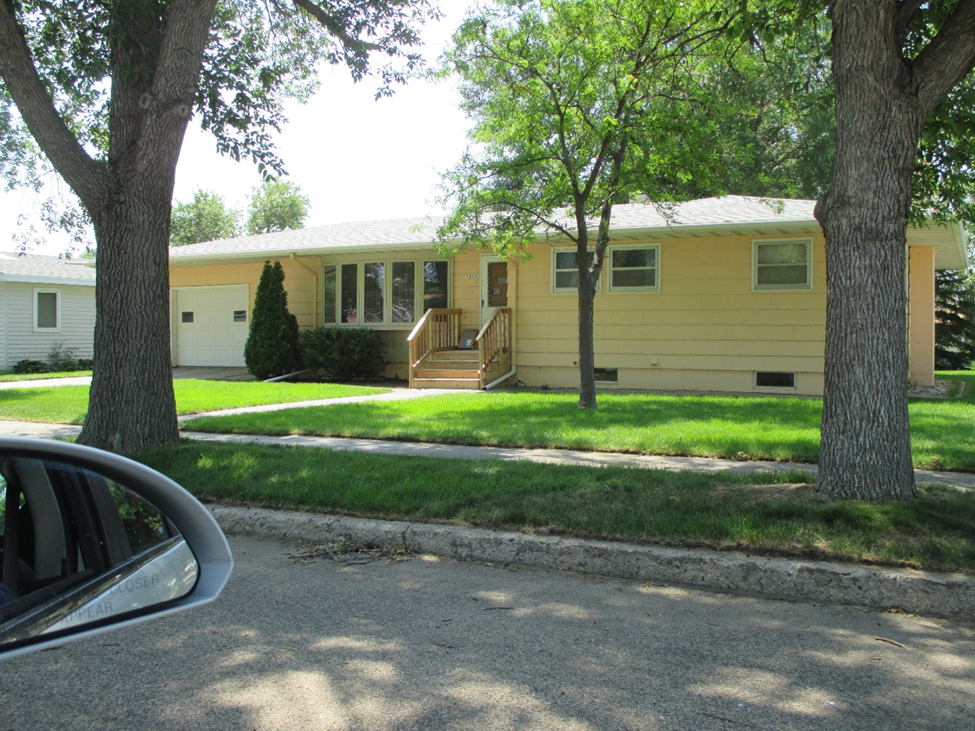 LOT SIZE 75’ X 150’                                                        GROUND FLOOR 1348 SQ FTONE STORY SINGLE FAMILY                                         BASEMENT 1348 SQ FT                         AVERAGE QUALITY & CONDITION                              BASEMENT 500 SQ FT FIN RECBUILT IN 1960                                                                 3 BEDROOMS ABOVE 1 BELOW2015; ROOF GOOD, CENTRAL AIR                            ¾ BATH ABOVE, ¾ BATH BELOWWOOD DECK WEST, SLAB ON WEST                         ATTACHED GARAGE 400 SQ FTLARGE BOW WINDOW WEST                                     WOOD DECK 196 SQ FTSOLD ON 3/8/18 FOR $116,000                                  NATURAL GASASSESSED IN 2018 AT $124,750ASSESSED IN 2012 AT $53,540                                     RECORD #6498